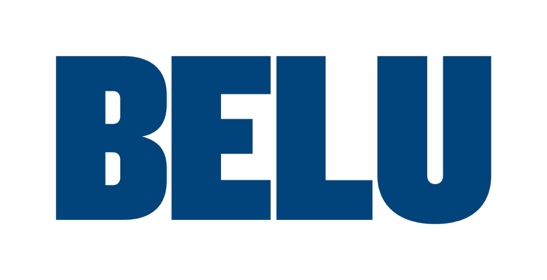 SPEAKER REQUEST FORMDate request sentContact informationName of the organisation hosting the talkDate and time of the talkWhat is the topic of the talk? What is the topic of the talk? What do you want Karen talk about?What do you want Karen talk about?Why do you want Belu at this event?Why do you want Belu at this event?What is the main audience of this event?What is the main audience of this event?How many people who will be attending?How many people who will be attending?Is this a voluntary or paid for event?Is this a voluntary or paid for event?CommentsComments